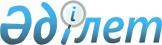 О внесении изменения в постановление Правительства Республики Казахстан от 2 апреля 2015 года № 185 "Об оказании официальной гуманитарной помощи Кыргызской Республике"Постановление Правительства Республики Казахстан от 12 ноября 2015 года № 899      Правительство Республики Казахстан ПОСТАНОВЛЯЕТ:



      1. Внести в постановление Правительства Республики Казахстан от 2 апреля 2015 года № 185 «Об оказании официальной гуманитарной помощи Кыргызской Республике» следующее изменение:



      в приложении к указанному постановлению:



      в перечне материальных ценностей для оказания официальной гуманитарной помощи Кыргызской Республике:



      строку, порядковый номер 3, исключить.



      2. Настоящее постановление вводится в действие со дня его подписания.      Премьер-Министр

      Республики Казахстан                   К.Масимов

      
					© 2012. РГП на ПХВ «Институт законодательства и правовой информации Республики Казахстан» Министерства юстиции Республики Казахстан
				